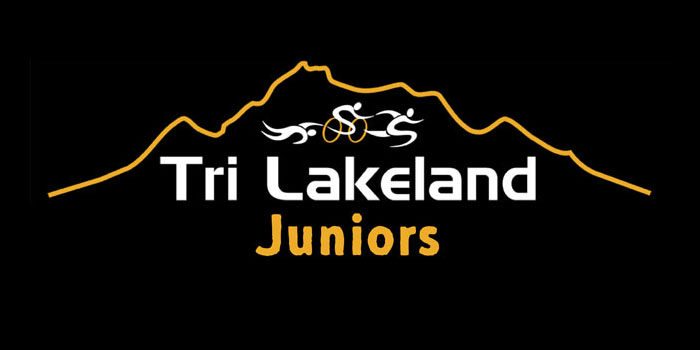 Tri Lakeland Juniors Kit Order Form 2019Order to be placed by 17th April 2019Send order form with a cheque, made payable to Tri Lakeland Junior Club, to: Tri Lakeland Kit, C/O Marie Oglanby, Mill Rise, Townhead, Dearham CA15 7JW or handover at one of the club training sessions.Childs Name ____________________________ Childs Initials to be detailed on kit ______________________Address _______________________________________________________________________________________    Contact Number __________________________E-mail address (print clearly)  ______________________________KIDS SIZES                              DESCRIPTIONColourSmall 5/6 Yrs Medium7/8  YrsLarge9/11  YrsX Large12/13  YrsPRICEPRICEQTYQTYTOTAL PRICECotton T-Shirt (GD05B)Black£7.00£7.00Technical  T-Shirt  (JC01J)Electric Yellow £9.50£9.50Technical  T-Shirt  (JC01J)Black £9.50£9.50Vest  (JC07J)Electric Yellow £9.00£9.00Vest  (JC07J)Black £9.00£9.00Shorts (JC80J)Black£9.00£9.00Kids Hoodie(GD57B)Black£14.00£14.00GRAND TOTAL£ADULT SIZESDESCRIPTIONXS35”Small38”Medium40”PRICEPRICEQTYQTYTOTAL PRICETOTAL PRICETechnical T-Shirt (JC001)Electric Yellow £12.00£12.00Technical T-Shirt (JC001)Black £12.00£12.00DESCRIPTIONSmall34"Medium38”Large41”PRICEPRICEQTYQTYTOTAL PRICETOTAL PRICEVest  (JC007)Electric Yellow £14.50£14.50Vest  (JC007)BlackDESCRIPTIONSmall30"Medium32”Large34”PRICEPRICEQTYQTYTOTAL PRICETOTAL PRICEShorts (JC080)Black£13.50£13.50DESCRIPTIONXS34”Small36”Medium40”PRICEPRICEQTYQTYTOTAL PRICETOTAL PRICEHooded Sweatshirt(JH001)Black£17.00£17.00GRAND TOTAL££